Curriculum vitae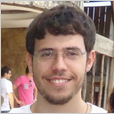 Friedrich Wolfgang KeppelerPrincesa Isabel, 132, Fátima, Canoas, Rio Grande do Sul, BrazilPhone: (55) 51 – 30599361 or (55) 44 – 99271360       Email: fkeppeler@gmail.com1. Personal detailsBirth Date: 28/06/1990Nationality: Brazilian  2. Academic training2.1. Graduation course: Biological Sciences – Bachelor and Licence (2008-2012 and 2008-2014, respectively).University of the Rio dos Sinos Valley (UNISINOS) – São Leopoldo, Brazil2.3. Master’s degree:Ecology (from 2013 to 2015)Federal University of Rio Grande do Sul (UFRGS) – Porto Alegre, Brazil.3. Teaching activities3.1. High schoolBiology teacher in the volunteer project “Cursos Preparatórios ENEM (Preparatory courses for ENEM - National Exam of high school)” (40h). ULBRA, Canoas, 2012.4. TraineeshipTraineeship in the Laboratory of Ecology and Conservation of Aquatic Ecosystems from UNISINOS (20 h/week) – From August 2009 (CNPq scholarship) to July 2012. Activity: Research in fish population dynamics.Traineeship in the Laboratory of Animal-Plant interaction from UNISINOS (20 h/week) - From March 2008 to June 2009 (FAPERGS scholarship). Activity: Research in ecosystems and community process in Araucaria, Pine and Eucalyptus forests; Invasion on Pampa biome. 5. Participation in Research ProjectsIntegrant of the project:  'Guia ilustrado dos peixes do Rio Tapajós, Amazônia brasileira: pesca, ecologia e conservação (Illustrated guide of fish from Tapajós River, Brazilian Amazon: Fisheries, Ecology and Conservation)' accepted in 'Edital Fapergs 04/2014 - Editoração e Publicação de Obras Científicas pelo SIGFAPERGS. Project coordinated by Renato Azevedo Matias Silvano. Financial Support: FAPERGS.Integrant of the project: ‘Ageing in annual fish: integrating demography, physiology and behavior’ accepted by Linha 2 - Bolsa Pesquisador Visitante Especial - PVE, coordinated by Leonardo Maltchik Garcia. Financial Support: CNPqIntegrant of the project: ‘Etnoecologia, Pesca e Ecologia de Peixes Recifais (Serranidae) no Litoral do Brasil (Ethnoecology, Fisheries and Ecology of Reef fishes (Serranidae) in the Brazil Coast)’ submitted to Universal 14/2013, coordinated by Renato Azevedo Matias Silvano.Integrant of the project: 'Emergência de Invertebrados Aquáticos em Solos de Arrozais: A Importância dos Bancos de propágulos dormentes na Restauração de Áreas Úmidas do Sul do Brasil (Emergence of aquatic invertebrates in rice fields: The importance of propagulos bank in the restauration of wetlands in Brazil)' submitted to Edital MCT/CNPq 14/2009. Coordinated by Cristina Stenert.Integrant of the project: ‘Plantas Exóticas Invasoras do Bioma Pampa (Exotic invasion plants in the Pampa Biome’, submitted to Edital MCT/CNPq 14/2008. Coordinated by Carlos Roberto Sorensen Dutra da Fonseca.6. Extension CoursesMinicourse on Energetic Approach to Food Webs. (25h). Fundação Instituto de Física Teórica. UNESP São Paulo.Curso de SIG (ArcGIS) Aplicado à Biologia da Conservação (SIG course – ArcGis-  applied to Conservation Byology) (30 h). UNISINOS São Leopoldo 2011.7. Peer-reviewed publicationsKEPPELER, F. W.  ; LANES, L. E. K. ; ROLON A. S. ;  STENERT C. ; LEHMANN P.; REICHARD M.; MALTCHIK L. 2015. The morphology–diet relationship and its role in the coexistence of two species of annual fishes. Ecology of Freshwater Fish. DOI: 10.1111/EFF.12127LANÉS, L. E. K. ; KEPPELER, F. W. ; MALTCHIK. 2014. Abundance variations and life history traits of two sympatric species of Neotropical annual fish (Cyprinodontiformes: Rivulidae) in temporary ponds of southern Brazil. Journal of Natural History, 48: 1971-1988. DOI:10.1080/00222933.2013.862577.MALTCHIK, L.  ; LANES, L. E. K.; KEPPELER, F. W. ; ROLON A. S. ; STENERT C. 2014. Landscape and habitat characteristics associated with fish occurrence and richness in southern Brazil palustrine wetland systems. Environmental Biology of Fishes, 97: 297-308. DOI 10.1007/s10641-013-0152-4KEPPELER, F. W.  ;  LANES, L. E. K.; ROLON A. S. ; STENERT C.; MALTCHIK L. 2013. The diet of Cynopoecilus fulgens Costa, 2002 (Cyprinodontiformes: Rivulidae) in Southern Brazil wetlands. Italian Journal of Zoology, 80:291-302 LANES, L. E. K. ; KEPPELER, F. W. ; MALTCHIK, L. 2012. Abundance, sex-ratio, length–weight relation, and condition factor of non-annual killifish Atlantirivulus riograndensis (Actinopterygii: Cyprinodontiformes: Rivulidae) in Lagoa do Peixe National Park, a Ramsar site of southern Brazil. Acta Ichthyologica et Piscatoria, 42(3): 247-252. DOI: 10.3750/AIP2011.42.3.09.8. Expanded abstracts published in scientific events LANES, L. E. K. ; KEPPELER, F. W. ; MALTCHIK, L. Diversidade de peixes e sua relação com fatores ambientais em áreas úmidas da Bacia do Rio dos Sinos, RS, Brasil (Fish diversity and its relation with environmental factor in wetlands of Rio dos Sinos River, RS, Brazil). II Seminário Internacional de Educação e Pesquisa em Ecologia.   Pelotas 2010. 9. Lectures KEPPELER, F. W. K. Ontogenia, Sexo e Padrão de Crescimento como indicadores do Comportamento Alimentar de Cynopoecilus fulgens Costa, 2002 em Áreas Úmidas no Sul do Brasil (Ontogeny, sex and growth pattern as indicators of feeding behaviour of Cynopoecilus fulgens Costa, 2002 in wetlands of southern Brazil). 1 h. Biofórum. São Leopoldo 2011.10- Participation in scientific events as examinerKEPPELER, F. W.; Mostra Multidisciplinar Emílio Meyer (Science fair in the fundamental school Emílio Meyer). 2014. Escola Municipal de Ensino Fundamental Professor Emilio Meyer.KEPPELER, F. W.; Mostra Multidisciplinar Emílio Meyer Science fair in the fundamental school Emílio Meyer. 2013. Escola Municipal de Ensino Fundamental Professor Emilio Meyer.KEPPELER, F. W.; Mostra Multidisciplinar Emílio Meyer Science fair in the fundamental school Emílio Meyer. 2012. Escola Municipal de Ensino Fundamental Professor Emilio Meyer.11- Studies presented in scientific eventsKEPPELER, F. W. ; CRUZ, D. A. ; DALPONTI, G. . Intensidade de visitas de aves predadoras de peixe sobre corpos d'água temporários no Pantanal (Intensity of bird's visits on temporary body waters in Pantanal). Recife, Brazil 2015KEPPELER, F. W.; SILVANO, R. A. M. Fish Length-Weight Relationship estimated through the Bayesian Hierarchical Approach: testing the accuracy for tropical fishes. 2014.  Czech Republic 2014.SILVANO, R. A. M. ; NITSCHKE, P. P. ; ANASTACIO A, J. ; KEPPELER, F. W. . Influences of spatial distribution, temporal distribution and fishing pressure on rarity patterns of tropical freshwater fish species. 2014. Czech Republic 2014.SOUZA, A. C. ; KEPPELER, F. W. ; SILVANO, R. A. M. . Comparison of fish abundance-biomass relationships among three large tropical rivers with distinct water types in the Brazilian Amazon. 2014. Czech Republic 2014.LANÉS, L. E. K. ; KEPPELER, F. W. ; GODOY, R. ; Stenert, C. ; MALTCHIK, L. . Feeding habits and biological parameters of the annual killifish Austrolebias minuano (Aplocheiloidei: Rivulidae) in southern Brazil. Motevideo, Uruguay 2014.KEPPELER, F. W.  ; LANES, L. E. K. ; ROLON A. S. ;  STENERT C. ; LEHMANN P.; REICHARD M.; MALTCHIK L. Poderia a coexistência de Peixes Anuais ser um resultado de especialização morfológica? Uma abordagem ontogenética intra e interespecífica (Could the coexistence of annual fish be a result of morphological specialization? An ontogenetic intra/interspecific approach). XX Encontro Brasileiro de Ictiologia. Maringá, Brazil 2013.KEPPELER, F. W. ; STENERT, C.  Poderia a coexistência de Peixes Anuais ser um resultado de especialização morfológica? Uma abordagem ontogenética intra e interespecífica (Could the coexistence of annual fish be a result of morphological specialization? An ontogenetic intra/interspecific approach). Congresso de Iniciação Científica e Pós-Graduação (II CICPG) e XIX Mostra UNISINOS de Iniciação Científica. São Leopoldo, Brazil 2012. KEPPELER, F. W. ; LANES, L. E. K. ; ROLON, A. S. ; Stenert, C. ; MALTCHIK, L. Ontogenia, sexo e padrão de crescimento como indicadores do comportamento alimentar de Cynopoecilus fulgens Costa, 2002  em áreas úmidas no Sul do Brasil (Ontogeny, sex and growth pattern as indicators of feeding behaviour of Cynopoecilus fulgens Costa, 2002 in wetlands of southern Brazil). III Simpósio de Biodiversidade. Santa Maria, Brazil 2011.LANES, L. E. K. ; KEPPELER, F. W. ; MALTCHIK, L. Dinâmica temporal da história de vida de duas espécies simpátricas de peixes anuais no Parque Nacional da Lagoa do Peixe, RS. III Simpósio de Biodiversidade (Temporal dynamic and life history traits of two sympatric species of annual fish in National Park of Lagoa do Peixe, RS). Santa Maria, Brazil 2011.KEPPELER, F. W. ; LANES, L. E. K. ; MALTCHIK, L. Relação peso-comprimento e fator de condição como indicadores ecológicos para Austrolebias minuano, uma espécie ameaçada de extinção (Lenght-weight relationship and condition factor as ecological indicator of Austrolebias minauno, an endangered species). Seminário Sobre Estudos Limnológicos em Clima Subtropical. Erechim, Brazil 2011.KEPPELER, F. W. ; Stenert, C. Bancos de propágulos dormentes de invertebrados aquáticos em lavouras de arroz irrigado convencionais e orgânicas do Rio Grande do Sul (Dormant propagules bank of aquatic invertebrates in conventional and organic rice fields of Rio Grande do Sul). Mostra Unisinos de Iniciação Científica. São Leopoldo, Brazil 2011.KEPPELER, F. W. ; LANES, L. E. K. ; MALTCHIK, L. . Impact of exotic pine invasions on fish communities in wetlands of Lagoa do Peixe National Park - Ramsar site of southern Brazil. Apresentação. IV Reunión Binacional de Ecología . Buenos Aires,  Argentina 2010. LANES, L. E. K. ; KEPPELER, F. W. ; MALTCHIK, L. Influence of abiotic and biotic factors on fish communities in freshwater wetlands of southern Brazil. IV Reunión Binacional de Ecología. Buenos Aires, Argentina 2010. LANES, L. E. K. ; KEPPELER, F. W. ; Stenert, C. ; MALTCHIK, L. . Variaciones espacio-temporales en la abundancia y tamaño de los peces anuales Austrolebias minuano y Cynopoecilus fulgens en el Parque Nacional da Lagoa do Peixe, Brasil (Spatio-Temporal Variations in the abundance and size of annual fish Austrolebias minuano and Cynopoecilus fulgens in the Lagoa do Peixe National Park, Brasil). Simposio Biología de Peces Anuales. Montevideo, Uruguay 2010.KEPPELER, F. W.  A importância de banco de ovos de invertebrados na restauração de áreas úmidas no Rio Grande do Sul (The importance of invertebrate bank eggs in the restoration of wetlands in Rio Grande do Sul).  Mostra Unisinos de Iniciação Científica. São Leopoldo, Brazil 2010.